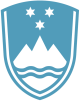 Statement by the Republic of Slovenia at the 38th Session of the UPR Working Group - Review of EstoniaGeneva, 3 May 2021Excellencies,Slovenia wishes to thank delegation of Estonia for their presentation today, as well as country’s dedication to the UPR process.We join others in congratulating Estonia for the establishment of a national human rights institution in compliance with the Paris Principles. We also welcome various measures taken to protect rights of persons in vulnerable situations, among them also older persons. Slovenia would like to recommend to Estonia to criminalise hate speech and to adopt provisions of the Penal Code that would make hate motivation an aggravating circumstance when committing a crime.Furthermore, we would like to stress the importance of effectively combating incitement to hatred, regardless of whether the person’s life, health or property is endangered. We remain thankful to Estonia for its important contributions in the field of human rights and  wish every success in this UPR process. I thank you. 